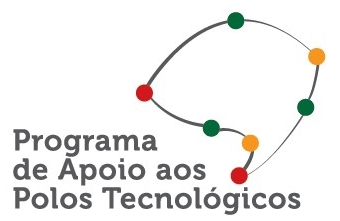 Projeto Sistemas para Capacitação em Melhores Práticas para Produção Agroindustrial Familiar Apoiado por Tecnologia da Informação Atividade:Apoio a Agroindustria Familiar através do assessoramento técnico para elaboração de Projetos de Financiamento.A Secretaria de Desenvolvimento Rural do Governo do Estado do Rio Grande do Sul, mediante acordo com o Conselho Regional de Desenvolvimento do Paranhana Encosta da Serra, definiu recursos orçamentários para disponibilização em apoio a agricultuara familiar da Região.Para operacionalização dos projetos individuais designou os Escritórios Municipais da EMATER. Considerando o  elevado volume de projetos elegíveis o COREDE solicitou a FACCAT apoio técnico para os beneficiários.A FACCAT, através dos Professores designados ao Projeto Sistemas para Capacitação em Melhores Práticas para Produção Agroindustrial Familiar Apoiado por Tecnologia da Informação, está atuando nos seguintes itens:ProgramaProjetoAção da EMATERAção do ProjetoValorMunicípioRegionalização do AbastecimentoQualificação de Feiras de ProdutosProjeto TécnicoMobilização dos beneficiários e organização de Associação de Produtores30.000,00TaquaraRegionalização do AbastecimentoQualificação de Feiras de ProdutosProjeto TécnicoMobilização dos beneficiários e organização de Associação de Produtores30.000,00Três CoroasDesenvolvimento da Infraestrutura Energética e TecnológicaMelhoria da rede ElétricaProjeto TécnicoMobilização dos beneficiários e organização de Associação de Produtores40.000,00Morro ReuterDesenvolvimento da Infraestrutura Energética e TecnológicaMelhoria da rede ElétricaProjeto TécnicoMobilização dos beneficiários e organização de Associação de Produtores30.000,00Presidente LucenaDesenvolvimento da Infraestrutura Energética e TecnológicaAquisição de GeradoresProjeto TécnicoMobilização dos beneficiários e organização de Associação de Produtores15.000,00Morro ReuterDesenvolvimento da Infraestrutura Energética e TecnológicaAquisição de GeradoresProjeto TécnicoMobilização dos beneficiários e organização de Associação de Produtores10.000,00Presidente LucenaDesenvolvimento da Infraestrutura Energética e TecnológicaAquisição de GeradoresProjeto TécnicoMobilização dos beneficiários e organização de Associação de Produtores10.000,00Lindolfo CollorDesenvolvimento da Infraestrutura Energética e TecnológicaAquisição de GeradoresProjeto TécnicoMobilização dos beneficiários e organização de Associação de Produtores10.000,00Santa Maria do HervalDesenvolvimento da Infraestrutura Energética e TecnológicaAquisição de GeradoresProjeto TécnicoMobilização dos beneficiários e organização de Associação de Produtores10.000,00TaquaraDesenvolvimento da Infraestrutura Energética e TecnológicaAquisição de GeradoresProjeto TécnicoMobilização dos beneficiários e organização de Associação de Produtores10.000,00RiozinhoDesenvolvimento da Infraestrutura Energética e TecnológicaAquisição de GeradoresProjeto TécnicoMobilização dos beneficiários e organização de Associação de Produtores10.000,00RolanteDesenvolvimento da Infraestrutura Energética e TecnológicaAcesso a telefonia e internetProjeto TécnicoMobilização dos beneficiários e organização de Associação de Produtores7.500,00Morro ReuterDesenvolvimento da Infraestrutura Energética e TecnológicaAcesso a telefonia e internetProjeto TécnicoMobilização dos beneficiários e organização de Associação de Produtores7.500,00Presidente LucenaDesenvolvimento da Infraestrutura Energética e TecnológicaAcesso a telefonia e internetProjeto TécnicoMobilização dos beneficiários e organização de Associação de Produtores5.000,00Lindolfo CollorDesenvolvimento da Infraestrutura Energética e TecnológicaAcesso a telefonia e internetProjeto TécnicoMobilização dos beneficiários e organização de Associação de Produtores5.000,00Santa Maria do HervalDesenvolvimento da Infraestrutura Energética e TecnológicaAcesso a telefonia e internetProjeto TécnicoMobilização dos beneficiários e organização de Associação de Produtores7.500,00RiozinhoSabor Gaúcho/Desenvolvimento da Agroindústria FamiliarLegalização de AgroindustriasProjeto TécnicoMobilização dos beneficiários e organização de Associação de Produtores10.000,00Morro ReuterSabor Gaúcho/Desenvolvimento da Agroindústria FamiliarLegalização de AgroindustriasProjeto TécnicoMobilização dos beneficiários e organização de Associação de Produtores10.000,00TaquaraSabor Gaúcho/Desenvolvimento da Agroindústria FamiliarAquisição de Equipamentos para AgroindustriasProjeto TécnicoMobilização dos beneficiários e organização de Associação de Produtores130.000,00Presidente LucenaSabor Gaúcho/Desenvolvimento da Agroindústria FamiliarAquisição de Equipamentos para AgroindustriasProjeto TécnicoMobilização dos beneficiários e organização de Associação de Produtores30.000,00RolanteSabor Gaúcho/Desenvolvimento da Agroindústria FamiliarAquisição de Equipamentos para AgroindustriasProjeto TécnicoMobilização dos beneficiários e organização de Associação de Produtores95.000,00Santa Maria do Herval